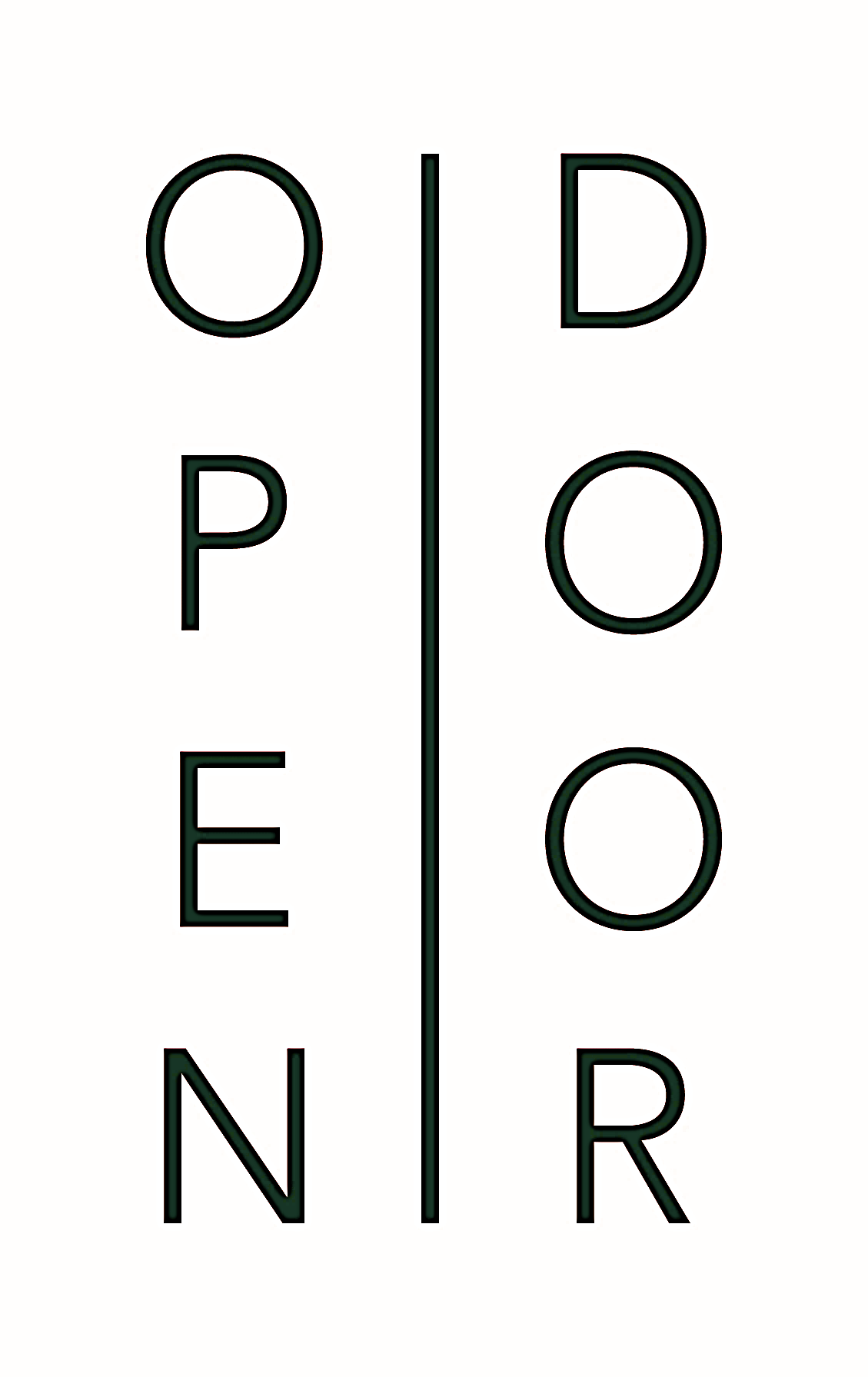 Breakfast Menu (Served from 09h00 until 11h00) Toasted brioche with poached eggs,	
and citrus hollandaise…
Bone marrow, chorizo and sweetcorn	R90Bacon	R85Croissant with scrambled egg…	R55- 	Bacon and boerenkaas	R75-	Smoked salmon, sour cream and capers 	R110Stewed fruit and mixed nut crumble 
with double thick yoghurt	R60Mixed seed, nuts and coconut granola, 
beetroot yoghurt and seasonal fruit 	R75Baby spinach, peas and leek bake with 
poached eggs, Boerenkaas served with freshly baked 
sourdough 	R75Almond crusted French toast sandwich with
orange marmalade, boerenkaas, watercress
and sour cream 	R85Constantia Uitsig farm breakfast (2 eggs, bacon,
 pork sausage, marinated tomatoes and mushrooms served 
with freshly baked sourdough)	R90Open Door breakfast 
(2 eggs, beef sausage, mushrooms, marinated tomatoes 
served with freshly baked sourdough)	R85………….…………………………………………………………………………………Children’s Menu (Under 12yrs Old)Scrambled eggs and bacon	R48French toast with bacon and maple syrup	R60Juice	R15Baby Chino	R10Hot Chocolate	R25………….…………………………………………………………………………………PastryCroissant	R25Almond croissant (weekends only)	R35Sticky bun 	R35Sliced bread	R12
Add…
Boerenkaas	R12Hot BeveragesDeluxe Coffee(The finest Brazilian, Guatemalan and Ethiopian hand selected coffee bean varieties. Blended and roasted in-house daily to our obsessive standards. Full-bodied, full-flavoured, and smooth.)Americano…………………………………………………………….	R22Espresso………………………………………………………………..	R22Flat White…………………………………………………………….	R26Cappuccino…………………………………………………………..	R26Latte……………………………………………………………………….	R27Macchiato……………………………………………………………..	R27Hot Chocolate………………………………………………………	R30English breakfast tea………………………………………….	R20Fresh mint tea………………………………………………..…….	R20Green tea……………………………………………………………….	R20Earl grey tea………………………………………………………….	R20JuicesJuice of the day	R45Orange Juice	R35SmoothiesPeanut Lover(peanut butter, milk, banana, cinnamon and honey)	R45Strawberry Lane(strawberry, banana, yogurt)	R45
Ordering of Bread
(Requires 48hours notice)Sourdough / Wholewheat	R45Rye	R50Dietary requirements and substitutes may be available 
on request however may cause a delay